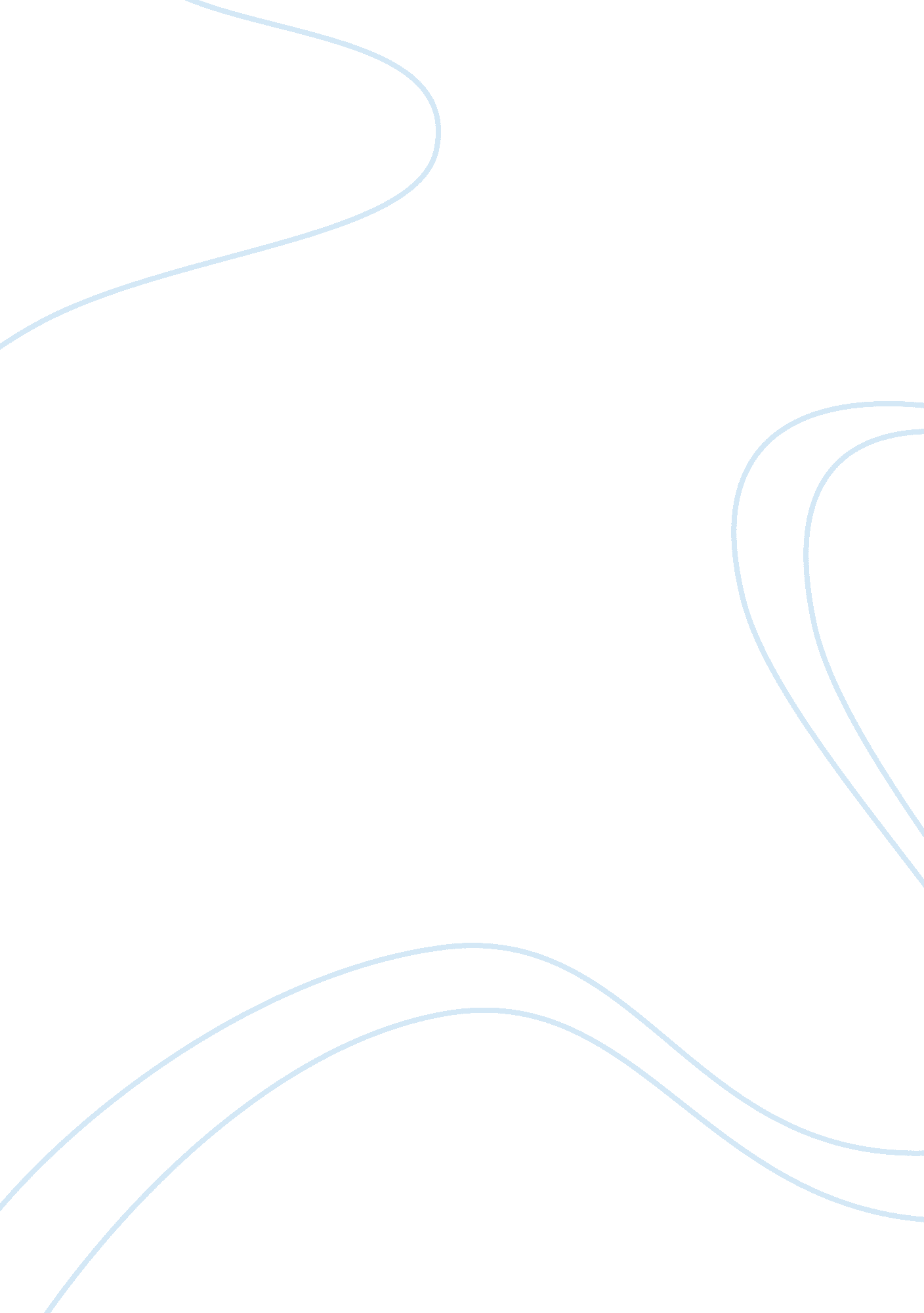 How not distributing resources equitably harm the future peoplePhilosophy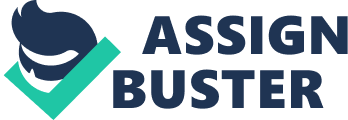 Justification for sources Rainbolt (2006) is relevant to our research project because the book elaborates the concept of rights. Sustainable development is all about the rights of future people on existing people. In order to make rational opinions and approaches toward development, the concept of rights needs to be looked into in a greater detail. 
Rawls (2015) is relevant to our research project because it identifies deep philosophical puzzles in delineating the duties of existing people toward future people. The article covers a variety of areas ranging from environmental challenges to justice in the international context. The article particularly discusses the matter in context of Parfit’s non-identity problem 
Q. How not distributing resources equitably harm the future people? 
Ans. Future people will be harmed if global resources are not distributed equitably because this trend nurtures poverty. Today, resources are among the most important predictors of economic strength and development of countries across the globe. An example of it is the UAE, that has experienced economic growth in a very short period of time only after the discovery of oil. Today, the UAE has become business hub of the whole world. An inequitable distribution of resources paves way for overexploitation of resources by the smallest holdings and its adverse effects are witnessed in all areas ranging from environment to economic development. This trend, if continued, will widen the economic and developmental gap between the first world countries and the third world countries. The world will be far more globalized in the future. In a highly globalized world, equitable distribution of resources will provide future people with more equality of opportunities, growth and development. 